Wijkfeest Noordoost Wijkplatform Noordoost 

Na een lange periode met Corona is het ons gegund om een wijkfeest te kunnen organiseren. Een mega klus maar eentje die zeer geslaagd is. Gedurende het programma van 2 uur s'middags tot 6 uur s avonds kwamen, tussen de 500 en 600 geïnteresseerden verspreid langs.Ook een breakdancer en een volkszanger kwamen beiden (onaangekondigd) langs. Niet tegelijk natuurlijk maar het heeft de sfeer nog leuker en mooier gemaakt. Tal van thematafels waren er zoals groen, burger beraad, verkeer, kortom voor iedereen wat wils. Zie de foto's hier Media wijkbijeenkomst | Wijkplatform Noordoo
Meerdere keren waren we met de organisatie begonnen maar zoals iedereen de afgelopen jaren gekend heeft: gooide "CORONA" regelmatig roet in het eten. Tja, dat is wat het is... dus nu dachten we direct inplannen na de zomervakantie dan is zijn een boel mensen terug van weggeweest, fris en fruitig in het vel en hebben ze vast wel zin in zo'n wijkfeest en dat is zeker gelukt. Er waren ook Raadsleden Ruud Maas van Volt, Rachel Heijne van GL en Esme ? van Student en Starter op bezoek gekomen, ze wilden graag de sfeer beproeven en ze vonden het hartstikke leuk.  / IVN, Wijkbureau. Wat niet ontbreken kan in dit bericht is onze kersverse Wijk Wethouder Susanne Schilderman. Ze zou wegens een drukke agenda een 1 uurtje kunnen langskomen, maar heeft kunnen schuiven met wat afspraken en is bijna de hele middag gebleven. We zijn erg dankbaar daarmee want daardoor konden nog meer bewoners met haar in gesprek gaan. Ook kon ze van Nathan Rozema de resultaten van onze wijk enquête in ontvangst nemen. Nathan heeft op een denderende manier alles toegelicht, de hoe, wat en wanneer ..  een fantastische presentatie.Zonder Labyrinth was onze wijk enquête nooit gelukt. Met de resultaten gaan we als Wijkplatform aan de slag maar dat lezen jullie in een volgend bericht. Bekijk Nathans presentatie van onze wijk enquête hier https://photos.app.goo.gl/ABZASDBtBjXWhwko6Bekijk hieronder de resultaten van de enquête.
????Kinderen waren zeker niet vergeten... een mega opblaas kasteel en 1 van onze wijkplatform leden 'Paulette' die de hele middag een wakend oog erop heeft gehouden. Spelen zonder wat lekkers kan natuurlijk ook niet en via niemand minder dan IJssalon Roberto Gelato Poortstraat kregen we flink gesubsidieerde ijs om gratis uit te delen... dat was natuurlijk heerlijk smikkelen. Als je begint met schrijven dan komen zoveel dingen weer terug... veel dank ook aan Karlijn van Dock, en alle Dock vrijwilligers...  mega veel steun van jullie gehad met het opzetten van alles, het organiseren en runnen van de Bar... ook de volwassen mensen waren niet vergeten: gratis wijn / bier en fris na 16.00 .. het liep storm bij onze bar  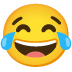 De hele tijd waren boven in de keuken onze twee koks flink aan het bakken, braden en beleggen.. we willen deze mannen dan ook zeker aanraden als je een feestje hebt.. Sander en  Ahmed 
Ik kook graag voor anderen - hoiUtrecht We zijn vast wel een boel mensen vergeten te noemen maar deze ook die erg veel dank... graag melden we dat we weer aan de slag gaan dus zet volgende datum alvast in de agenda: 2 september 2023, onze "wijkplatform lid PR' gaat weer aan de slag met het hele wijkplatform team. We nemen de lessen van dit wijkfeest mee en het wordt nog mooier en groter! Zie jullie daar! Wil je helpen, heel graag: melden kan nu al. Tav Varsha via wijkfeestnoordoost@gmail.com iedereen is van harte welkom. 